ТЕРРИТОРИАЛЬНАЯ ИЗБИРАТЕЛЬНАЯ КОМИССИЯ ГОРОДА КАРАБАШАРЕШЕНИЕг. КарабашОб утверждении Положенияо порядке проведения городского
творческого конкурса ко Дню молодого избирателя
«Молодые выбирают»
среди молодежи Карабашского городского округа       В соответствии с Планом основных мероприятий по повышению правовой культуры избирателей (участников референдума) и других участников избирательного процесса на территории города Карабаша на 2019 год, а также с целью повышения правовой культуры будущих и молодых избирателей, привлечения внимания к проведению выборов на территории Карабашского городского округа,территориальная избирательная комиссия города Карабаша РЕШАЕТ:Утвердить Положение о порядке проведения городского
творческого конкурса ко Дню молодого избирателя «Молодые выбирают» среди молодежи Карабашского городского округа (прилагается).2.  Опубликовать настоящее решение в средствах массовой информации и разместить на странице Территориальной избирательной комиссии города Карабаша сайта Администрации Карабашского городского округа в информационно-телекоммуникационной сети «Интернет».3. Контроль за выполнением настоящего решения возложить на секретаря Территориальной избирательной комиссии города Карабаша Хисматулину Ю.В.       Председатель комиссии					         С.М. Кожевников          Секретарь комиссии		                  		         Ю.В. ХисматулинаПриложение к решению Территориальнойизбирательной комиссии г. Карабаша от 01.02.2019г. № 58-609/2Положение о порядке проведения о порядке проведения городского
творческого конкурса ко Дню молодого избирателя «Молодые выбирают» среди молодежи Карабашского городского округа Общие положения       1.1. Настоящее Положение определяет порядок организации и проведения городского творческого конкурса ко Дню молодого избирателя «Молодые выбирают» (далее — Конкурс) среди молодежи Карабашского городского округа, его организационное и методическое обеспечение, порядок участия в Конкурсе и определения победителей и призеров.
       1.2. Целью Конкурса является содействие формированию активной гражданской позиции молодого поколения избирателей.
       Задачами Конкурса являются:         развитие и повышение правовой культуры молодежи Карабашского городского округа;      стимулирование интереса к избирательному законодательству;      стимулирование процесса формирования гражданских свойств личности;
        развитие творческого отношения к избирательному процессу.
       1.3. В Конкурсе принимают участие на добровольной основе обучающиеся государственных, муниципальных образовательных учреждений Карабашского городского округа и работающая молодежь. Возраст участников конкурса с 14 до 30 лет.       1.4. Конкурс проводится в период с 11 февраля по 11 марта 2019 года Территориальной избирательной комиссией города Карабаша во взаимодействии с общеобразовательными учреждениями, библиотеками, общественными организациями, средствами массовой информации.2. Порядок подготовки, организации и проведения Конкурса      2.1. Конкурс проводится в период с 11 февраля по 11 марта 2019 года.
      2.2. Для организации и проведения Конкурса, подведения итогов создается конкурсная комиссия:        Кожевников С.М. – председатель ТИК г. Карабаша, Чернова А.С. – заместитель главы КГО по социальным вопросам (по согласованию),        Зарифова Н.А. – главный редактор городской газеты «Карабашский рабочий» (по согласованию),       Лапочкин Ю.И.  – член ТИК г. Карабаша с правом решающего голоса,            Хисматулина Ю.В. – секретарь ТИК г. Карабаша.       2.3. К компетенции конкурсной комиссии относится:
       1) осуществляет непосредственно организацию и проведение Конкурса;
       2) осуществляет оценку представленных на Конкурс работ;
       3) подводит итоги Конкурса.       2.4. Участникам Конкурса предлагается подготовить творческую работу на одну из заданных тем:       1) Эссе на любую из предложенных тем:- «Нужны ли выборы современной молодежи?»;- «Выборы – это взгляд в будущее»;- «Выборы- это право или обязанность?».       На Конкурс принимается работа, выполненная на 1 листе формата А4. Представленные на Конкурс работы должны сопровождаться анкетой (см. Приложение к Положению).       2) Стихотворное произведение в любом жанре на темы, связанные с Днем молодого избирателя.       На Конкурс принимается работа, выполненная на бумаге формата А4. Представленные на Конкурс работы должны сопровождаться анкетой (см. Приложение к Положению).       3) Работа, выполненная в любом из направлений художественного или декоративно-прикладного искусства.       Содержание представляемой на Конкурс работы должно отражать идею необходимости активного участия молодых избирателей в выборах. Работа не должна содержать признаков агитации за конкретного человека (кандидата, участвующего в выборах), политическую партию (избирательное объединение), либо против них. Работы, содержащие указанные признаки, на Конкурс не принимаются и не оцениваются.       Представленные на Конкурс работы должны сопровождаться анкетой (см. Приложение к Положению).       2.5. Работы, представленные на Конкурс, должны быть лично выполнены участником Конкурса без нарушений авторских и иных прав третьих лиц.
       2.6. Авторы работ предоставляют организаторам Конкурса право на некоммерческое использование представленных на Конкурс работ без предварительного уведомления авторов и выплаты им какого-либо вознаграждения. Публичная демонстрация представленных на Конкурс работ осуществляется с обязательным упоминанием имени автора.
      2.7. Участие в Конкурсе означает согласие с условиями Конкурса.
      2.8. Готовое задание с 11 февраля по 11 марта 2019 года должно быть отправлено на электронную почту Территориальной избирательной комиссии города Карабаша 74t011-tik@iksrf74.uu.ru или представлено в Территориальную избирательную комиссию г. Карабаша по адресу: г. Карабаш, ул. Металлургов, д. 3, кабинет 102, т. 8 (35153) 2-37-10.      2.9. Подведение итогов Конкурса будет проводится в период с 13 по 18 марта 2019 года в Территориальной избирательной комиссии г. Карабаша.
Точная дата и время подведения итогов конкурса будут сообщены дополнительно.
       2.10. Заседание конкурсной комиссии считается правомочным, если в нем принимает участие простое большинство членов конкурсной комиссии. Решение конкурсной комиссии принимается простым большинством голосов от числа ее членов, присутствующих на заседании. При равенстве голосов голос председателя конкурсной комиссии является решающим.
       2.11. Результаты голосования и решение конкурсной комиссии заносятся в протокол заседания конкурсной комиссии, который подписывают председатель и члены конкурсной комиссии, принимавшие участие в голосовании.3. Подведение итогов Конкурса       3.1. Представленные на Конкурс работы оцениваются конкурсной комиссией.
       3.2. Конкурсная комиссия подводит итоги Конкурса и открытым голосованием определяет победителей Конкурса, исходя из количества призовых мест.       3.3. Конкурсная комиссия в своей деятельности руководствуется настоящим Положением и оценивает работы по следующим критериям:
       1) полнота и глубина раскрытия темы;       2) оригинальность раскрытия темы;       3) эстетичность;       4) актуальность;       5) оригинальность;       6) техническая реализация работы.       3.4. Конкурсная комиссия вправе не рассматривать те работы, которые не соответствуют требованиям конкурса.       3.5. Конкурсная комиссия определяет победителей голосованием. Решение конкурсной комиссии является окончательным.       3.6. Победители награждаются дипломами и призами.
       3.7. Информация о проведении Конкурса, ее результатах, победителях, публикуется в средствах массовой информации, а также размещается на сайте на странице Территориальной избирательной комиссии города Карабаша сайта Администрации Карабашского городского округа в информационно-телекоммуникационной сети «Интернет».Приложениек Положению о порядке проведения городского
творческого конкурса ко Дню молодого избирателя «Молодые выбирают» среди молодежи Карабашского городского округа Анкета
участника городского творческого конкурса к Дню молодого избирателя «Молодые выбирают»Ф.И.О. участника ________________________________________________Ф.И.О. руководителя ______________________________________________Тема или название, представленной на Конкурс работы
______________________________________________________________Адрес:_________________________________________________________E-mail:_________________________________________________________Телефон:_______________________________________________________Автор даёт своё согласие на некоммерческое использование представленной на Конкурс работы без предварительного уведомления автора и выплаты ему какого-либо вознаграждения.Подпись автора__________________________________________________Дата приёма работы _____________________________________________Работу принял __________________________________________________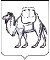 1 февраля 2019 года                      № 58-609/2 